New Two-Year Rolling Cycle for Mixed Age Groups using KapowStart with Cycle A (Sept 2022)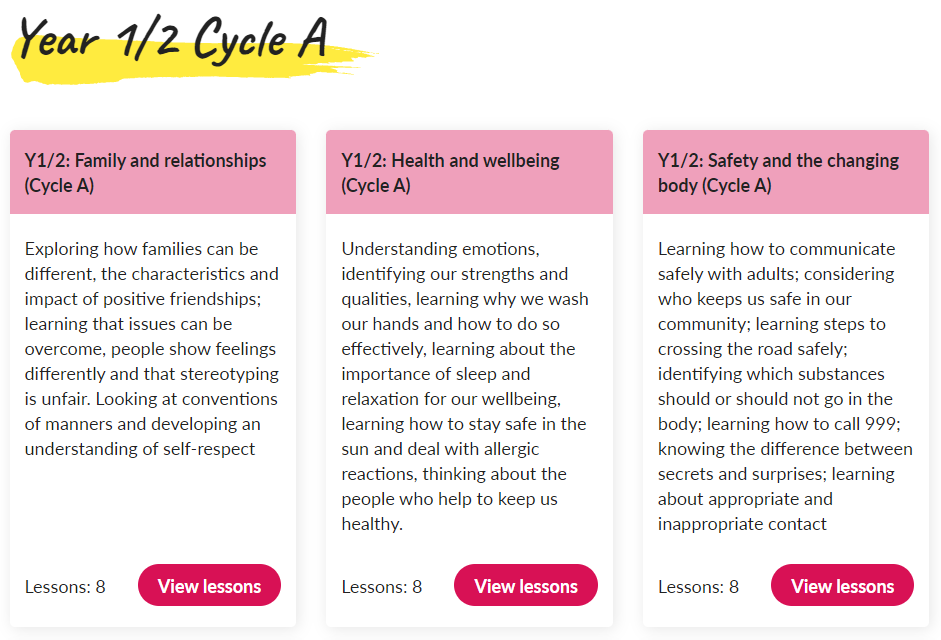 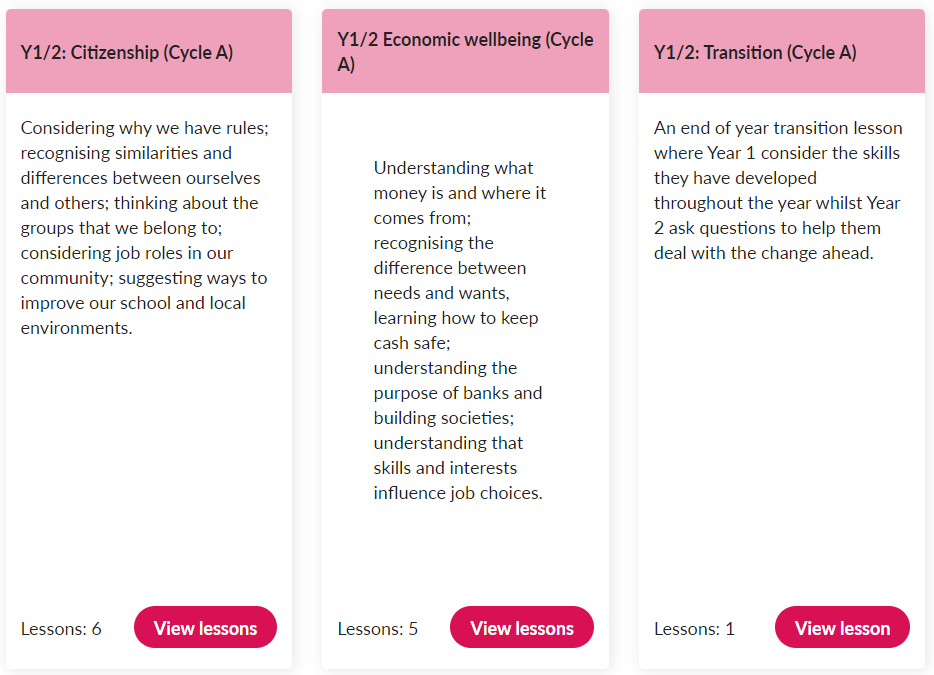 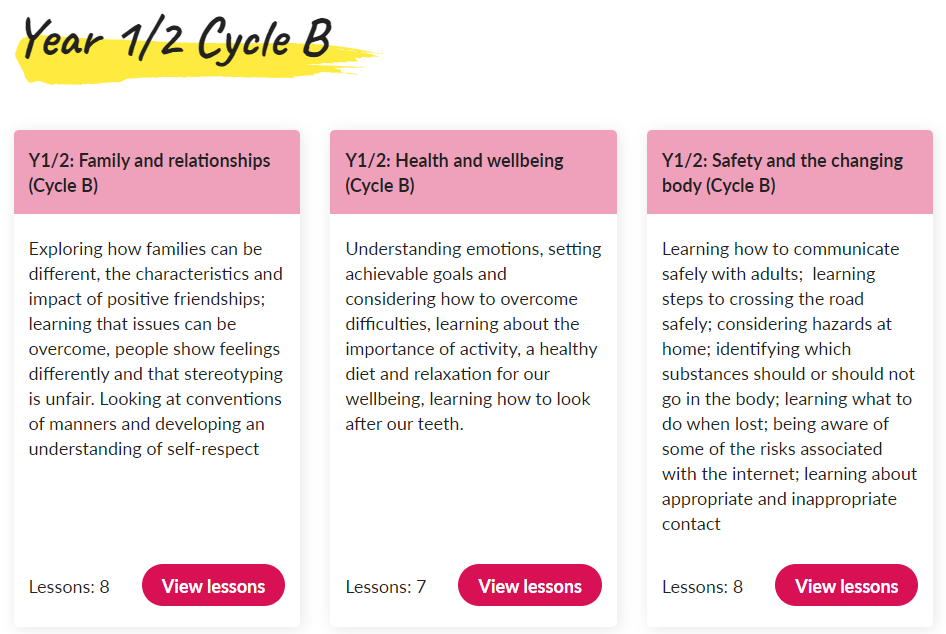 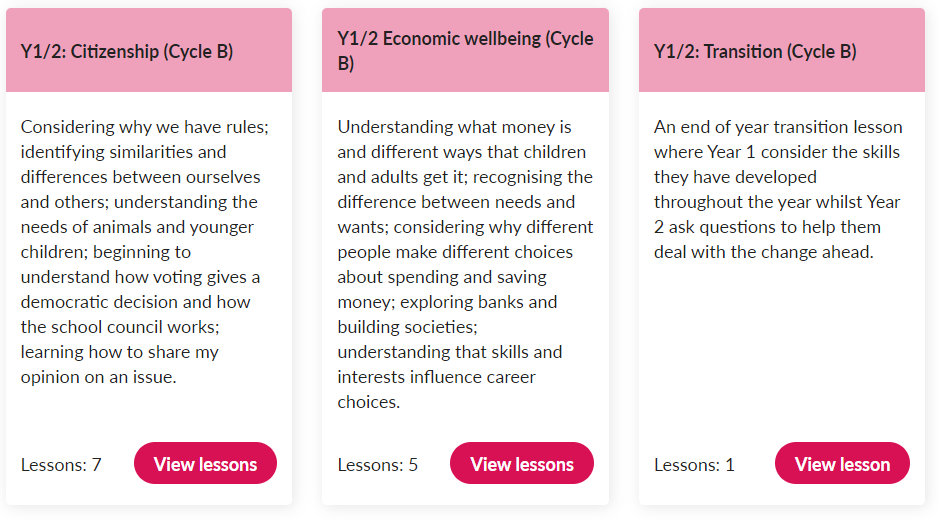 New Two-Year Rolling Cycle for Mixed Age Groups using KapowStart with Cycle A (Sept 2022)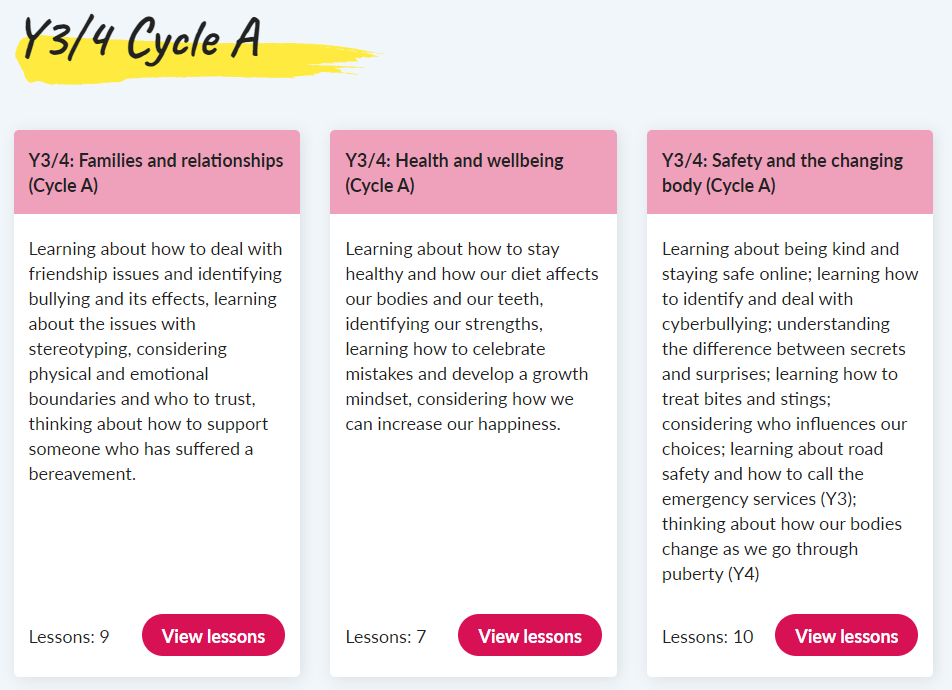 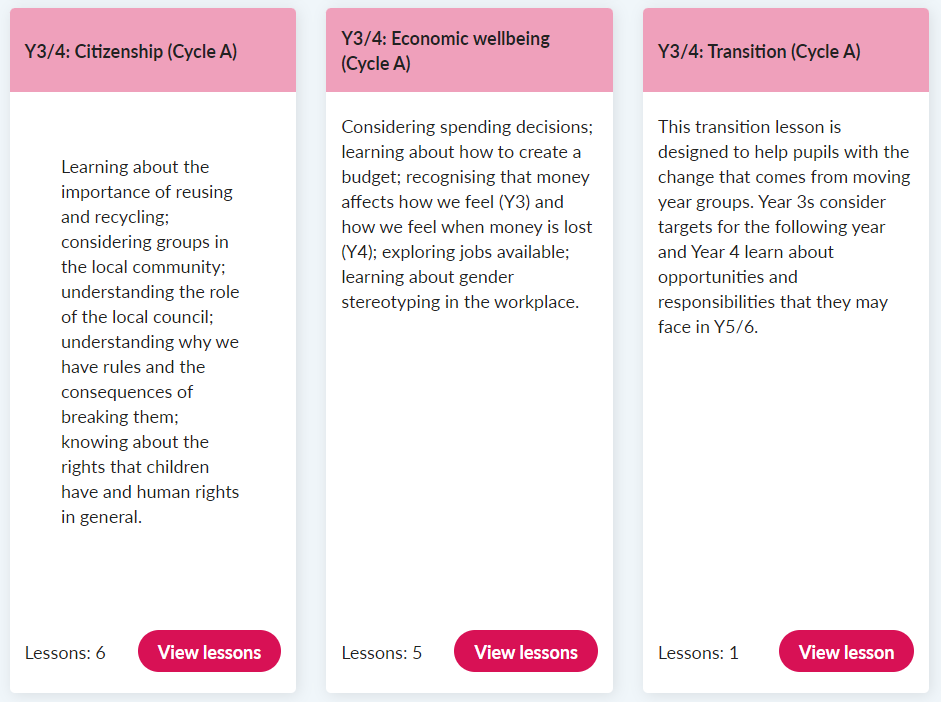 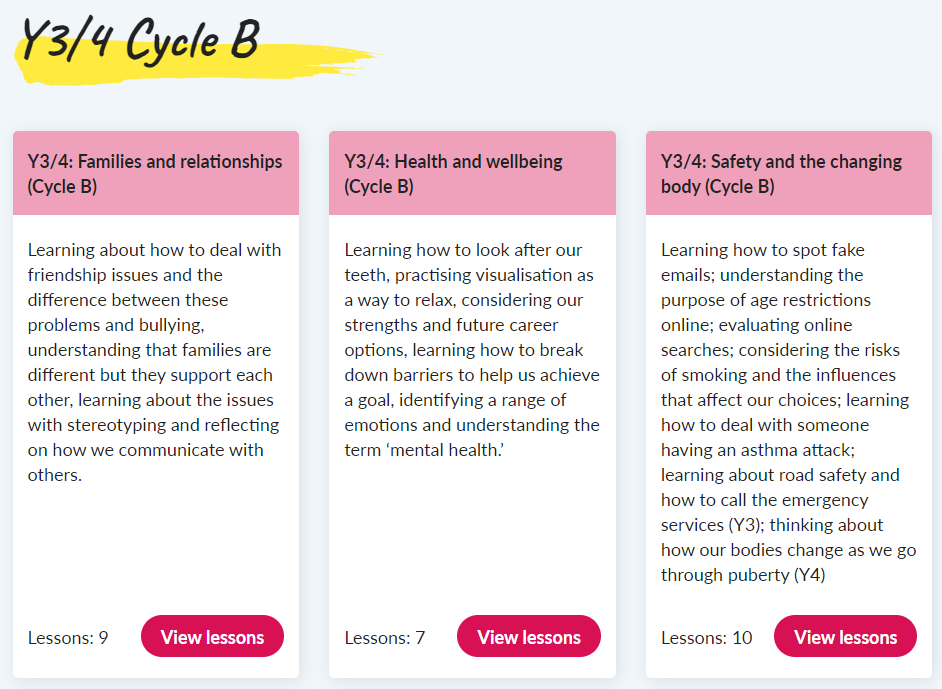 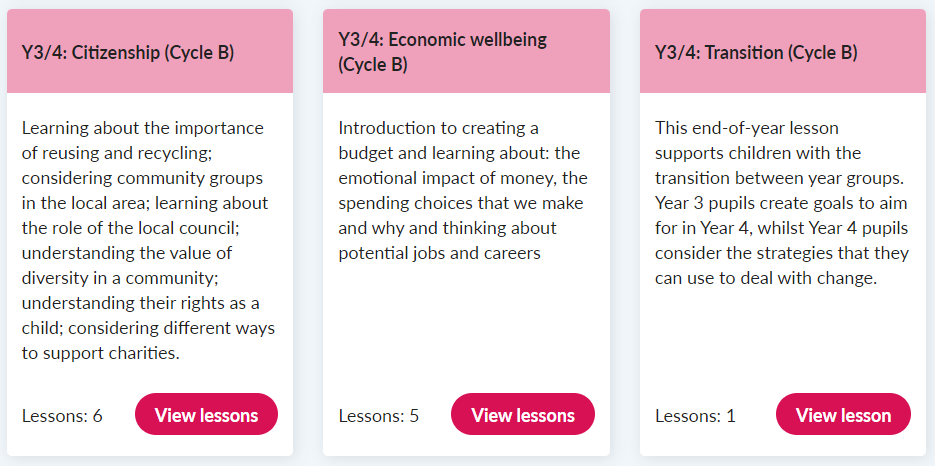 New Two-Year Rolling Cycle for Mixed Age Groups using KapowStart with Cylce A (Sept 2022)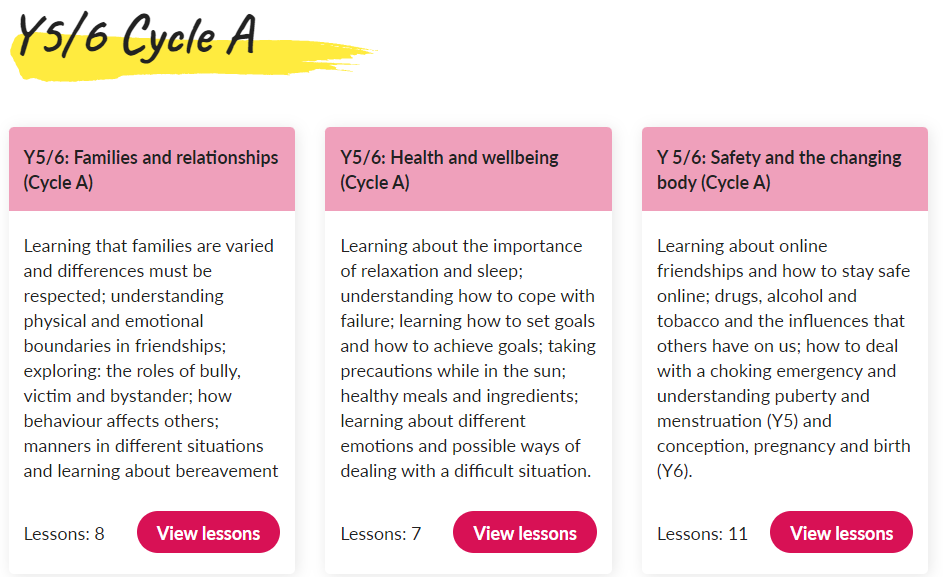 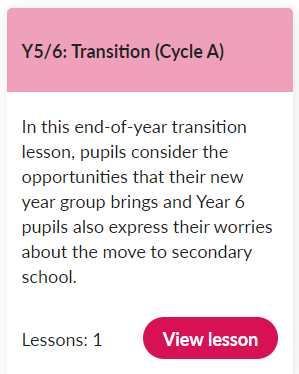 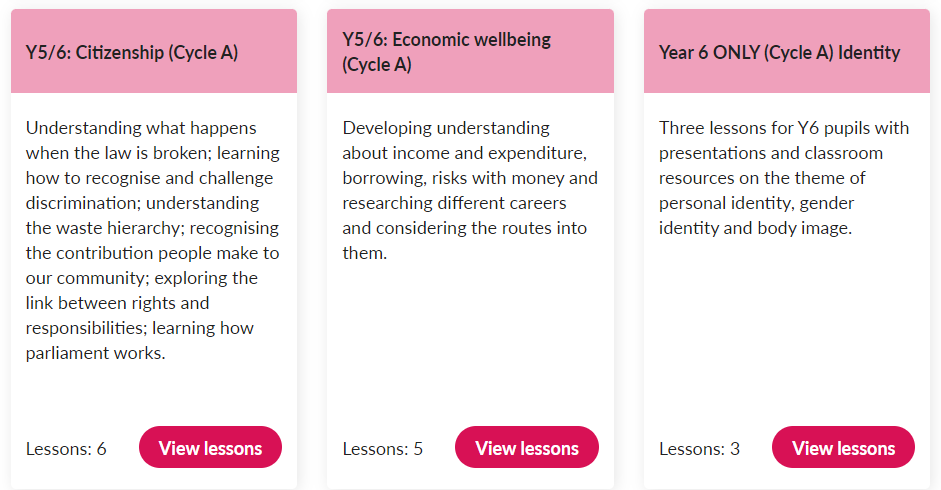 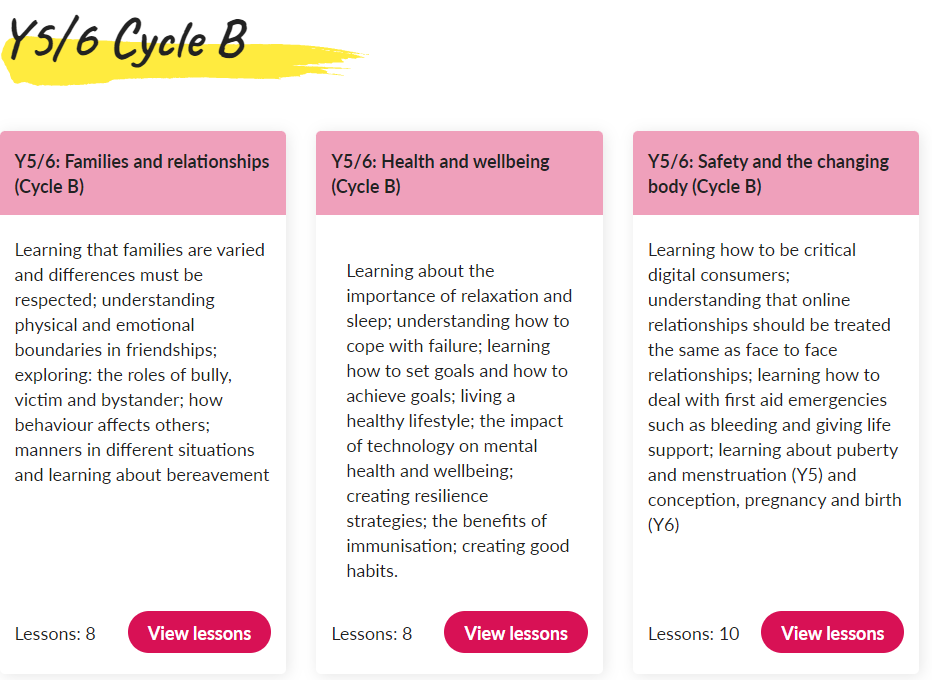 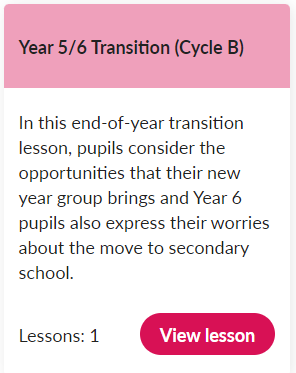 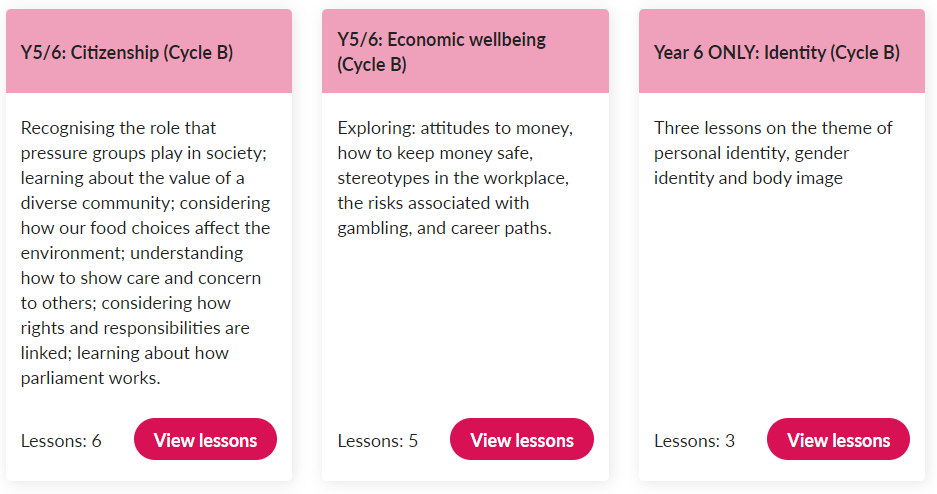 